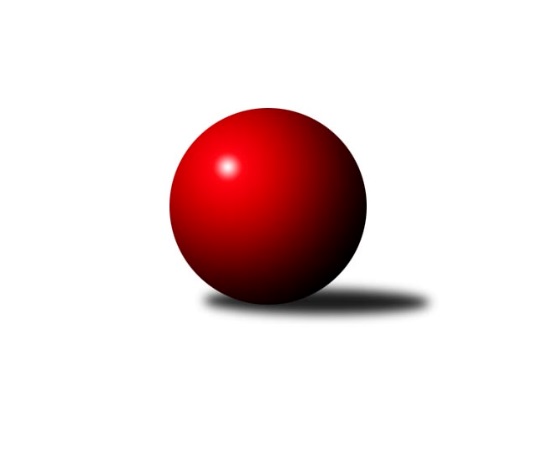 Č.3Ročník 2018/2019	2.5.2024 1.KLD D 2018/2019Statistika 3. kolaTabulka družstev:		družstvo	záp	výh	rem	proh	skore	sety	průměr	body	plné	dorážka	chyby	1.	TJ Lokomotiva Česká Třebová	3	2	1	0	9.0 : 3.0 	(24.0 : 12.0)	1574	5	1077	497	24.3	2.	TJ Horní Benešov A	2	1	1	0	5.0 : 3.0 	(13.5 : 10.5)	1525	3	1028	498	19.5	3.	KK Zábřeh	2	1	0	1	4.0 : 4.0 	(10.0 : 14.0)	1492	2	1021	472	31	4.	SKK Primátor Náchod B	2	0	1	1	3.0 : 5.0 	(14.0 : 10.0)	1492	1	1031	461	27.5	5.	TJ Jiskra Hylváty	3	0	1	2	3.0 : 9.0 	(10.5 : 25.5)	1398	1	974	424	45.7Tabulka doma:		družstvo	záp	výh	rem	proh	skore	sety	průměr	body	maximum	minimum	1.	TJ Lokomotiva Česká Třebová	2	1	1	0	5.0 : 3.0 	(14.0 : 10.0)	1568	3	1568	1567	2.	TJ Horní Benešov A	1	1	0	0	3.0 : 1.0 	(7.5 : 4.5)	1513	2	1513	1513	3.	KK Zábřeh	1	1	0	0	3.0 : 1.0 	(6.0 : 6.0)	1522	2	1522	1522	4.	SKK Primátor Náchod B	1	0	1	0	2.0 : 2.0 	(8.0 : 4.0)	1491	1	1491	1491	5.	TJ Jiskra Hylváty	1	0	0	1	0.0 : 4.0 	(2.0 : 10.0)	1474	0	1474	1474Tabulka venku:		družstvo	záp	výh	rem	proh	skore	sety	průměr	body	maximum	minimum	1.	TJ Lokomotiva Česká Třebová	1	1	0	0	4.0 : 0.0 	(10.0 : 2.0)	1581	2	1581	1581	2.	TJ Horní Benešov A	1	0	1	0	2.0 : 2.0 	(6.0 : 6.0)	1537	1	1537	1537	3.	TJ Jiskra Hylváty	2	0	1	1	3.0 : 5.0 	(8.5 : 15.5)	1360	1	1408	1312	4.	SKK Primátor Náchod B	1	0	0	1	1.0 : 3.0 	(6.0 : 6.0)	1493	0	1493	1493	5.	KK Zábřeh	1	0	0	1	1.0 : 3.0 	(4.0 : 8.0)	1462	0	1462	1462Tabulka podzimní části:		družstvo	záp	výh	rem	proh	skore	sety	průměr	body	doma	venku	1.	TJ Lokomotiva Česká Třebová	3	2	1	0	9.0 : 3.0 	(24.0 : 12.0)	1574	5 	1 	1 	0 	1 	0 	0	2.	TJ Horní Benešov A	2	1	1	0	5.0 : 3.0 	(13.5 : 10.5)	1525	3 	1 	0 	0 	0 	1 	0	3.	KK Zábřeh	2	1	0	1	4.0 : 4.0 	(10.0 : 14.0)	1492	2 	1 	0 	0 	0 	0 	1	4.	SKK Primátor Náchod B	2	0	1	1	3.0 : 5.0 	(14.0 : 10.0)	1492	1 	0 	1 	0 	0 	0 	1	5.	TJ Jiskra Hylváty	3	0	1	2	3.0 : 9.0 	(10.5 : 25.5)	1398	1 	0 	0 	1 	0 	1 	1Tabulka jarní části:		družstvo	záp	výh	rem	proh	skore	sety	průměr	body	doma	venku	1.	TJ Horní Benešov A	0	0	0	0	0.0 : 0.0 	(0.0 : 0.0)	0	0 	0 	0 	0 	0 	0 	0 	2.	SKK Primátor Náchod B	0	0	0	0	0.0 : 0.0 	(0.0 : 0.0)	0	0 	0 	0 	0 	0 	0 	0 	3.	TJ Jiskra Hylváty	0	0	0	0	0.0 : 0.0 	(0.0 : 0.0)	0	0 	0 	0 	0 	0 	0 	0 	4.	KK Zábřeh	0	0	0	0	0.0 : 0.0 	(0.0 : 0.0)	0	0 	0 	0 	0 	0 	0 	0 	5.	TJ Lokomotiva Česká Třebová	0	0	0	0	0.0 : 0.0 	(0.0 : 0.0)	0	0 	0 	0 	0 	0 	0 	0 Zisk bodů pro družstvo:		jméno hráče	družstvo	body	zápasy	v %	dílčí body	sety	v %	1.	Jakub Sokol 	TJ Lokomotiva Česká Třebová 	3	/	3	(100%)	11	/	12	(92%)	2.	Barbora Lokvencová 	SKK Primátor Náchod B 	2	/	2	(100%)	7	/	8	(88%)	3.	Barbora Bártková 	TJ Horní Benešov A 	2	/	2	(100%)	6	/	8	(75%)	4.	Martin Vološčuk 	KK Zábřeh 	2	/	2	(100%)	5	/	8	(63%)	5.	Lucie Mikesková 	TJ Horní Benešov A 	2	/	2	(100%)	5	/	8	(63%)	6.	Matěj Mach 	TJ Jiskra Hylváty 	2	/	3	(67%)	5.5	/	12	(46%)	7.	Lukáš Umlauf 	TJ Lokomotiva Česká Třebová 	1	/	1	(100%)	3	/	4	(75%)	8.	Miloslav Hýbl 	TJ Lokomotiva Česká Třebová 	1	/	2	(50%)	4	/	8	(50%)	9.	Adam Mísař 	TJ Lokomotiva Česká Třebová 	1	/	2	(50%)	4	/	8	(50%)	10.	Valerie Langerová 	KK Zábřeh 	1	/	2	(50%)	2	/	8	(25%)	11.	Tomáš Skala 	TJ Jiskra Hylváty 	1	/	3	(33%)	3	/	12	(25%)	12.	Jan Gintar 	SKK Primátor Náchod B 	0	/	1	(0%)	2	/	4	(50%)	13.	Kryštof Vavřín 	TJ Jiskra Hylváty 	0	/	1	(0%)	0	/	4	(0%)	14.	Tomáš Ondráček 	KK Zábřeh 	0	/	2	(0%)	3	/	8	(38%)	15.	Veronika Kábrtová 	SKK Primátor Náchod B 	0	/	2	(0%)	3	/	8	(38%)	16.	Vendula Žižková 	TJ Horní Benešov A 	0	/	2	(0%)	2.5	/	8	(31%)Průměry na kuželnách:		kuželna	průměr	plné	dorážka	chyby	výkon na hráče	1.	TJ Lokomotiva Česká Třebová, 1-4	1533	1049	484	26.0	(511.2)	2.	Hylváty, 1-2	1527	1043	484	34.0	(509.2)	3.	KK Zábřeh, 1-4	1507	1046	461	26.5	(502.5)	4.	 Horní Benešov, 1-4	1460	993	467	33.0	(486.8)	5.	SKK Nachod, 1-4	1401	968	433	37.5	(467.2)Nejlepší výkony na kuželnách:TJ Lokomotiva Česká Třebová, 1-4TJ Lokomotiva Česká Třebová	1568	3. kolo	Jakub Sokol 	TJ Lokomotiva Česká Třebová	565	1. koloTJ Lokomotiva Česká Třebová	1567	1. kolo	Jakub Sokol 	TJ Lokomotiva Česká Třebová	542	3. koloTJ Horní Benešov A	1537	1. kolo	Barbora Bártková 	TJ Horní Benešov A	540	1. koloKK Zábřeh	1462	3. kolo	Lucie Mikesková 	TJ Horní Benešov A	520	1. kolo		. kolo	Adam Mísař 	TJ Lokomotiva Česká Třebová	516	3. kolo		. kolo	Martin Vološčuk 	KK Zábřeh	511	3. kolo		. kolo	Miloslav Hýbl 	TJ Lokomotiva Česká Třebová	510	3. kolo		. kolo	Adam Mísař 	TJ Lokomotiva Česká Třebová	503	1. kolo		. kolo	Miloslav Hýbl 	TJ Lokomotiva Česká Třebová	499	1. kolo		. kolo	Valerie Langerová 	KK Zábřeh	490	3. koloHylváty, 1-2TJ Lokomotiva Česká Třebová	1581	2. kolo	Jakub Sokol 	TJ Lokomotiva Česká Třebová	560	2. koloTJ Jiskra Hylváty	1474	2. kolo	Tomáš Skala 	TJ Jiskra Hylváty	522	2. kolo		. kolo	Miloslav Hýbl 	TJ Lokomotiva Česká Třebová	519	2. kolo		. kolo	Matěj Mach 	TJ Jiskra Hylváty	513	2. kolo		. kolo	Lukáš Umlauf 	TJ Lokomotiva Česká Třebová	502	2. kolo		. kolo	Martin Bryška 	TJ Jiskra Hylváty	439	2. koloKK Zábřeh, 1-4KK Zábřeh	1522	2. kolo	Martin Vološčuk 	KK Zábřeh	559	2. koloSKK Primátor Náchod B	1493	2. kolo	Veronika Kábrtová 	SKK Primátor Náchod B	513	2. kolo		. kolo	Barbora Lokvencová 	SKK Primátor Náchod B	506	2. kolo		. kolo	Valerie Langerová 	KK Zábřeh	485	2. kolo		. kolo	Tomáš Ondráček 	KK Zábřeh	478	2. kolo		. kolo	Martin Hanuš 	SKK Primátor Náchod B	474	2. kolo Horní Benešov, 1-4TJ Horní Benešov A	1513	3. kolo	Barbora Bártková 	TJ Horní Benešov A	535	3. koloTJ Jiskra Hylváty	1408	3. kolo	Lucie Mikesková 	TJ Horní Benešov A	515	3. kolo		. kolo	Tomáš Skala 	TJ Jiskra Hylváty	501	3. kolo		. kolo	Matěj Mach 	TJ Jiskra Hylváty	465	3. kolo		. kolo	Vendula Žižková 	TJ Horní Benešov A	463	3. kolo		. kolo	Jan Vostrčil 	TJ Jiskra Hylváty	442	3. koloSKK Nachod, 1-4SKK Primátor Náchod B	1491	1. kolo	Tomáš Skala 	TJ Jiskra Hylváty	509	1. koloTJ Jiskra Hylváty	1312	1. kolo	Barbora Lokvencová 	SKK Primátor Náchod B	502	1. kolo		. kolo	Veronika Kábrtová 	SKK Primátor Náchod B	501	1. kolo		. kolo	Matěj Mach 	TJ Jiskra Hylváty	493	1. kolo		. kolo	Jan Gintar 	SKK Primátor Náchod B	488	1. kolo		. kolo	Kryštof Vavřín 	TJ Jiskra Hylváty	310	1. koloČetnost výsledků:	3.0 : 1.0	3x	2.0 : 2.0	2x	0.0 : 4.0	1x